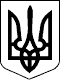 УЖГОРОДСЬКА РАЙОННА державна адміністраціяЗАКАРПАТСЬКОЇ ОБЛАСТІУЖГОРОДСЬКА РАЙОННА військова адміністраціяЗАКАРПАТСЬКОЇ ОБЛАСТІР О З П О Р Я Д Ж Е Н Н Я___24.07.2023__                           м. Ужгород                          №___70________Про затвердження Положення про секторз питань запобігання та виявлення корупції Ужгородської районної державної адміністрації – Ужгородської                                        районної військової адміністраціїВідповідно до статей 4, 15, 28 Закону України „Про правовий режим воєнного стану”, статей 5, 6, 13, 39, 41, Закону України „Про місцеві державні адміністрації”, статті 131 Закону України „Про запобігання корупції”, указів Президента України: від 24 лютого 2022 року № 64/2022 „Про введення воєнного стану в Україні”, від 24 лютого 2022 року № 68/2022 „Про утворення військових адміністрацій”, від 01 травня 2023 року № 254/2023                               „Про продовження строку дії воєнного стану в Україні”, постанов Кабінету Міністрів України: від 26 вересня 2012 р. № 887 „Про затвердження Типового положення про структурний підрозділ місцевої державної адміністрації”,                    від 09 червня 2023 р. № 579 „Про внесення змін до постанови Кабінету Міністрів України від 18 квітня 2012 р. № , наказу Національного агентства з питань запобігання корупції від 27.05.2021  № 277/21 „Про затвердження Типового положення про уповноважений підрозділ (уповноважену особу)                     з питань запобігання та виявлення корупції”, зареєстрованого в Міністерстві Юстиції України  від 14 липня 2021 р. за № 914/36536, розпорядження голови районної державної адміністрації – начальника районної військової адміністрації 12.07.2023 № 67 „Про введення в дію структури та Переліку змін до штатного розпису на 2023 рік № 4 Ужгородської районної військової адміністрації Закарпатської області у період дії воєнного стану”З О Б О В ’ Я З У Ю:1. Затвердити Положення про сектор з питань запобігання та виявлення корупції Ужгородської районної державної адміністрації – Ужгородської районної військової адміністрації, що додається. 2. Визнати таким, що втратило чинність, розпорядження в. о. голови державної адміністрації 25.08.2021 № 206 „Про затвердження Положення про сектор з питань запобігання і виявлення корупції апарату Ужгородської районної державної адміністрації”.3. Контроль за виконанням розпорядження залишаю за собою.Голова  державної  адміністрації   –начальник військової адміністрації                                       Юрій ГУЗИНЕЦЬ